РАСПОРЯЖЕНИЕ  № 07/1JАКААНот 26.01.2018 года                                                                      с. КарагайОб утверждении плана закупок товаров, работ, услуг для обеспечения нужд субъекта Российской Федерации и муниципальных нужд на 2018 финансовый год и на плановый период 2019 и 2020 годов В соответствии со статьей 21 Федерального закона от 05 апреля 2013 г. № 44-ФЗ «О контрактной системе в сфере закупок товаров, работ, услуг для обеспечения государственных и муниципальных нужд», Постановлением Правительства Российской Федерации от 21 ноября 2013 года № 1043 «О требованиях к формированию, утверждению и ведению планов закупок товаров, работ, услуг для обеспечения нужд субъекта Российской Федерации и муниципальных нужд, а также о требованиях к форме планов закупок товаров, работ, услуг», Постановлением Правительства Российской Федерации от 5 июня 2015 года № 555 «Об установлении порядка обоснования закупок товаров, работ и услуг для обеспечения государственных и муниципальных нужд и форм такого обоснования:Утвердить прилагаемый План закупок товаров, работ, услуг для обеспечения нужд субъекта Российской Федерации и муниципальных нужд на 2018 финансовый год и на плановый период 2019 и 2020 годов, Форму обоснования закупок товаров, работ и услуг для обеспечения государственных и муниципальных нужд при формировании и утверждении плана закупок (далее – План закупок).Разместить План закупок на официальном сайте Единой информационной системы в сфере закупок информационно-телекоммуникационной сети «Интернет» www.zakupki.gov.ru.Контроль за исполнением настоящего распоряжения оставляю за собой.Настоящее распоряжение вступает в силу с момента его принятия.Глава сельской администрацииКарагайского сельского поселения                                             Е.П. КудрявцевРАСПОРЯЖЕНИЕ  №07/2JАКААНот 26.01.2018 года                                                                      с. КарагайОб утверждении план-графика закупок товаров, работ, услуг для обеспечения нужд субъекта Российской Федерации и муниципальных нужд на 2018 годВ соответствии со статьей 21 Федерального закона от 05 апреля 2013 г. № 44-ФЗ "О контрактной системе в сфере закупок товаров, работ, услуг для обеспечения государственных и муниципальных нужд", Постановлением Правительства Российской Федерации от 5 июня 2015 года № 554 «О  требованиях к формированию, утверждению и ведению плана-графика закупок товаров, работ, услуг для обеспечения нужд субъекта Российской Федерации и муниципальных нужд, а также о требованиях к форме плана-графика закупок товаров, работ, услуг», Постановлением Правительства Российской Федерации от 5 июня 2015 года № 555 «Об установлении порядка обоснования закупок товаров, работ и услуг для обеспечения государственных и муниципальных нужд и форм такого обоснования:Утвердить прилагаемый План-график закупок товаров, работ, услуг для обеспечения нужд субъекта Российской Федерации и муниципальных нужд на 2018 год,  Форму обоснования закупок товаров, работ и услуг для обеспечения государственных и муниципальных нужд при формировании и утверждении плана-графика закупок (далее - План-график).Разместить План-график на официальном сайте Единой информационной системы в сфере закупок информационно-телекоммуникационной сети «Интернет» www.zakupki.gov.ru.Контроль за исполнением настоящего распоряжения оставляю за собой.Настоящее распоряжение вступает в силу с момента его принятия.Глава сельской администрацииКарагайского сельского поселения                                             Е.П. КудрявцевРоссийская ФедерацияРеспублика Алтай Усть-Коксинский районКарагайское сельское поселениеСельская администрация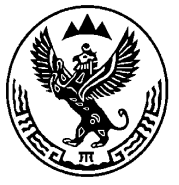 Россия ФедерациязыАлтай РеспубликаныҥКоксуу-ОозыаймагындаКарагайдагыjуртjеезениҥjуртадминистрациязыРоссийская ФедерацияРеспублика Алтай Усть-Коксинский районКарагайское сельское поселениеСельская администрацияРоссия ФедерациязыАлтай РеспубликаныҥКоксуу-ОозыаймагындаКарагайдагыjуртjеезениҥjуртадминистрациязы